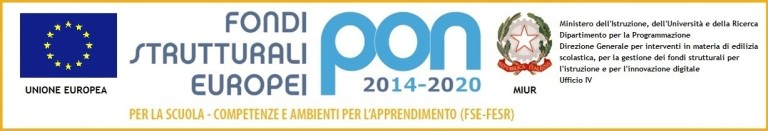 ISTITUTO COMPRENSIVO STATALE "MASACCIO" - ARIC827001 - Viale Gramsci, 57 - 52027 SAN GIOVANNI VALDARNO (AR) Tel. 0559126120 – fax. 0559126131 www.icmasaccio.gov.it p.e.o. aric827001@istruzione.it - p.e.c. aric827001@pec.istruzione.it c.f. 81003770518 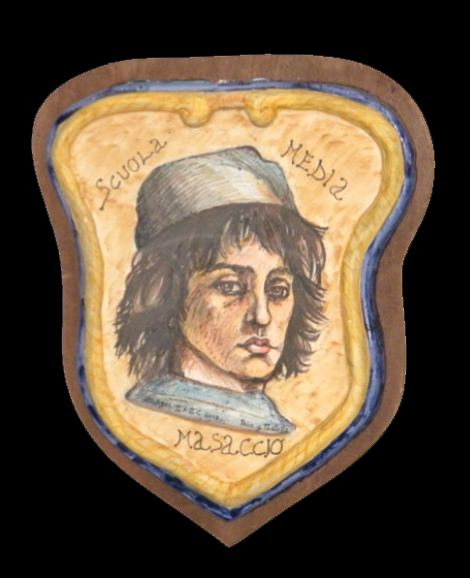 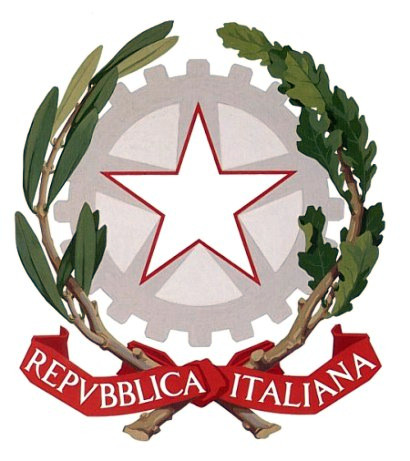 PIANO DIDATTICO PERSONALIZZATOper alunni con Disturbi Specifici di Apprendimento (DSAp)La compilazione del PDP è effettuata dopo un periodo di osservazione dell’allievo/a.Il PDP viene deliberato dal Consiglio di classe/Team, firmato dal Dirigente Scolastico, dai docenti e dalla famiglia.SEZIONE A Dati Anagrafici e Informazioni Essenziali di Presentazione dell’Allievo/aCognome e nome allievo/a: ________________________________________Luogo di nascita: __________________________Data____/ ____/ _______Lingua madre: _________________________________________________Eventuale bilinguismo: ___________________________________________INDIVIDUAZIONE DELLA SITUAZIONE DI BISOGNO EDUCATIVO SPECIALEDA PARTE DI:SERVIZIO SANITARIO - Diagnosi / Relazione multi professionale: ________________________________(oppure diagnosi rilasciata da privati, in attesa di ratifica e certificazione da parte del Servizio Sanitario Nazionale)    Codice ICD10: ________________________________________________ Redatta dal Dott: ________________________________in data ___ /___ / ____Aggiornamenti diagnostici: _________________________________________Altre relazioni cliniche: ____________________________________________Interventi riabilitativi: ____________________________________________ALTRO SERVIZIO Documentazione presentata alla scuola__________________________________ Redatta da: ________________________________in data ___ /___ / ____CONSIGLIO DI CLASSE/TEAM DOCENTI – Relazione di presa in caricoRedatta da: ________________________________in data ___ /___ / ____(relazione del consiglio di classe o team desunta dall’osservazione)INFORMAZIONI GENERALI FORNITE DALLA FAMIGLIA / ENTI AFFIDATARI (ad esempio: contesto familiare, percorso scolastico pregresso, altro …)____________________________________________________________________________________________________________________________________________________________________________________________________________3) Osservazioni delle abilità strumentali e informazioni utili desumibili dalla diagnosi o da     un’osservazione sistematica dell’alunno. Lettura:    stentata    lenta    con sostituzioni (legge una parola per un’altra)    con scambio di grafemi (b-p, b-d, f-v, r-l, q-p, a-e) Scrittura     lenta     normale     veloce     solo in stampato maiuscolo o minuscoloDifficoltà ortografiche:    errori fonologici (omissioni, sostituzioni, omissioni/aggiunte, inversioni, scambio grafemi b-p, b-d, f-v, r-l, q-p, a-e)    errori non fonologici (fusioni illegali, raddoppiamenti, accenti, scambio di grafema omofono, non omografo)    errori fonetici (scambio di suoni, inversioni, migrazioni, omissioni, inserzioni…)    difficoltà a comporre testi (personali, descrittivi, narrativi, argomentativi,…)    difficoltà nel seguire la dettatura    difficoltà nella copia (lavagna/testo o testo/testo…)    difficoltà grammaticali e sintattiche    problemi di lentezza nello scrivere    problemi di realizzazione e regolarità del tratto grafico Calcolo    difficoltà nel ragionamento logico    errori di processamento numerico (difficoltà nel leggere e scrivere i numeri, negli aspetti cardinali e ordinali e nella corrispondenza tra numero e quantità)    difficoltà di uso degli algoritmi di base del calcolo (scritto e a mente)    scarsa comprensione del testo in un problema Proprietà linguistica    difficoltà di esposizione orale e di organizzazione del discorso (difficoltà nel riassumere dati ed argomenti)    difficoltà o confusione nel ricordare nomi e date 4) Caratteristiche del processo di apprendimento Eventualmente desumibili dalla diagnosi o da un’osservazione sistematica dell’alunno    lentezza ed errori nella lettura cui può conseguire difficoltà nella comprensione del testo;    difficoltà nei processi di automatizzazione della letto-scrittura che rende difficile o impossibile eseguire contemporaneamente due procedimenti (ascoltare e scrivere, ascoltare e seguire sul testo);     difficoltà nell’espressione della lingua scritta. Disortografia e disgrafia;    difficoltà nel recuperare rapidamente dalla memoria nozioni già acquisite e comprese, cui consegue difficoltà e lentezza nell’esposizione durante le interrogazioni;     difficoltà nella lingua straniera (comprensione, lettura e scrittura);    scarse capacità di concentrazione prolungata;    facile affaicabilità e lentezza nei tempi di recupero. Difficoltà nel memorizzare:       tabelline, formule, algoritmi, forme grammaticali       sequenze e procedure      categorizzazioni, nomi dei tempi verbali, nomi delle strutture grammaticali italiane e straniere... Nello svolgimento di un compito assegnato a scuola: Grado di autonomia:           insufficiente          scarso        buono        ottimo       ricorre all’aiuto dell’insegnante per ulteriori spiegazioni       ricorre all’aiuto di un compagno       utilizza strumenti compensativi Punti di forza dell’alunno/a: …………………………………………………………………………………………………………………………………………………………………………………………………………………………………………………………………………………………………………………………………………………………………………………………………………………….Strategie didattiche da mettere in atto:       consolidamento didattico individuale       recupero didattico individuale       lavoro di gruppo in laboratorio       lavoro in piccoli gruppi (cooperative learning)       lavoro sulla conoscenza dei disturbi specifici dell’apprendimento (in classe) 5) In base alla programmazione di classe ogni docente individua, facendo riferimento alle tabelle A, B e C della normativa, le misure dispensative, gli strumenti compensativi, le modalità di verifica e i criteri di valutazione adottati per l’anno scolastico in corso, tenendo conto anche di eventuali personalizzazioni del programma curricolare, proposto attraverso specifiche metodologie e strategie.6)  Strumenti compensativi e misure dispensativeCiascun insegnante indica gli strumenti compensativi e le misure dispensative che l’alunno utilizza.ITALIANONote, eventuali variazioni al programma curricolare della classe ed altre strategie didattiche personalizzate .........................................................................................................................................................................................................................................................................................................................................................................................................................................................................................................STORIA/ GEOGRAFIANote, eventuali variazioni al programma curricolare della classe ed altre strategie didattiche personalizzate .........................................................................................................................................................................................................................................................................................................................................................................................................................................................................................................MATEMATICA/SCIENZENote, eventuali variazioni al programma curricolare della classe ed altre strategie didattiche personalizzate .........................................................................................................................................................................................................................................................................................................................................................................................................................................................................................................INGLESE/ SECONDA LINGUANote, eventuali variazioni al programma curricolare della classe ed altre strategie didattiche personalizzate .........................................................................................................................................................................................................................................................................................................................................................................................................................................................................................................ARTENote, eventuali variazioni al programma curricolare della classe ed altre strategie didattiche personalizzate.........................................................................................................................................................................................................................................................................................................................................................................................................................................................................................................TECNOLOGIANote, eventuali variazioni al programma curricolare della classe ed altre strategie didattiche personalizzate ......................................................................................................................................................................................................................................................................................................................................................................................................................................................................................................................................................................................................... MUSICANote, eventuali variazioni al programma curricolare della classe ed altre strategie didattiche personalizzate.........................................................................................................................................................................................................................................................................................................................................................................................................................................................................................................EDUCAZIONE FISICANote, eventuali variazioni al programma curricolare della classe ed altre strategie didattiche personalizzate.........................................................................................................................................................................................................................................................................................................................................................................................................................................................................................................7)  Indicazioni generali per la verifica/valutazione  Per la verifica e la valutazione il Consiglio di classe terrà conto delle seguenti indicazioni:Valutare per formare (per orientare il processo di insegnamento-apprendimento)Valorizzare il processo di apprendimento dell’allievo e non valutare solo il prodotto/risultatoPredisporre verifiche scalariProgrammare e concordare con l’alunno le verifichePrevedere verifiche orali a compensazione di quelle scritte (soprattutto per la lingua straniera) ove necessarioFar usare strumenti e mediatori didattici nelle prove sia scritte sia oraliFavorire un clima di classe sereno e tranquillo, anche dal punto di vista dell’ambiente fisico (rumori, luci…)Rassicurare sulle conseguenze delle valutazioniPROVE SCRITTEPredisporre verifiche scritte accessibili, brevi, strutturate, scalari Facilitare la decodifica della consegna e del testoValutare tenendo conto maggiormente del contenuto che della formaIntrodurre prove informatizzateProgrammare tempi più lunghi per l’esecuzione delle provePROVE ORALIGestione dei tempi nelle verifiche oraliValorizzazione del contenuto nell’esposizione orale, tenendo conto di eventuali difficoltà espositive.Parte compilata con la collaborazione dei genitori ai fini di una conoscenza più approfondita e completa della situazione dell’alunno.Autostima dell’alunno/a        nulla o scarsa            sufficiente           buona           esagerata 
Nello svolgimento dei compiti a casaStrategie utilizzate nello studio:       sottolinea, identifica parole-chiave, fa schemi e/o mappe autonomamente…       utilizza schemi e/o mappe fatte da altri (insegnanti, tutor, genitori…)       elabora il testo scritto al computer, utilizzando il correttore ortografico e/o la sintesi vocale….       altro…………………………………………………………………………………….Grado di autonomia dell’alunno/a:       insufficiente           scarso                buono                ottimoEventuali aiuti:         ricorre all’aiuto di un tutor         ricorre all’aiuto di un genitore        ricorre all’aiuto di un compagno        utilizza strumenti compensativi Strumenti da utilizzare a casa:       strumenti informatici (pc, videoscrittura con correttore ortografico)       tecnologia di sintesi vocale       testi semplificati e/o ridotti       fotocopie       schemi e mappe       appunti scritti al pc       registrazioni digitali       materiali multimediali (video, simulazioni…)       testi con immagini strettamente attinenti al testo  Il presente Piano Didattico Personalizzato è stato concordato e redattoin data _______________________ daSan Giovanni Valdarno, IL  DIRIGENTE SCOLASTICO     (Prof. Francesco Dallai)………………………………………….AMISURE DISPENSATIVE (legge 170/10 e linee guida 12/07/11)E INTERVENTI DI INDIVIDUALIZZAZIONEDispensa dalla presentazione dei quattro caratteri di scrittura nelle prime fasi dell’apprendimento (corsivo maiuscolo e minuscolo, stampato maiuscolo e minuscolo) Dispensa dall’uso del corsivo Dispensa dall’uso dello stampato minuscolo Dispensa dalla scrittura sotto dettatura di testi e/o appunti Dispensa dal ricopiare testi o espressioni matematiche dalla lavagna Dispensa dallo studio mnemonico delle tabelline, delle forme verbali, delle poesie (in quanto vi è una notevole difficoltà nel ricordare nomi, termini tecnici e definizioni) Dispensa dalla lettura ad alta voce in classe Dispensa dai tempi standard (prevedendo, ove necessario, una riduzione delle consegne senza modificare gli obiettivi) Dispensa da un eccessivo carico di compiti con riadattamento e riduzione delle pagine da studiare, senza modificare gli obiettivi Dispensa dalla sovrapposizione di compiti e interrogazioni delle varie materie evitando possibilmente di richiedere prestazioni nelle ultime ore Dispensa parziale dallo studio della lingua straniera in forma scritta, che verrà valutata in percentuale minore rispetto all’orale non considerando errori ortografici e di spelling Integrazione dei libri di testo con appunti su supporto registrato, digitalizzato o cartaceo stampato (font “senza grazie”: Arial, Trebuchet, Verdana carattere 12-14 interlinea 1,5/2) ortografico, sintesi vocale, mappe, schemi, formulari Nella videoscrittura rispetto e utilizzo dei criteri di accessibilità: Font “senza grazie” (Arial, Trebuchet, Verdana), carattere 14-16, interlinea 1,5/2, spaziatura espansa, testo non giustificato. Elasticità nella richiesta di esecuzione dei compiti a casa, per i quali si cercherà di istituire un produttivo rapporto scuola-famiglia (tutor) Altro______________________________________________________________________________________________________________________________BSTRUMENTI COMPENSATIVI(legge 170/10 e linee guida 12/07/11)Utilizzo di programmi di video-scrittura con correttore ortografico (possibilmente vocale) per l’italiano e le lingue straniere, con tecnologie di sintesi vocale (in scrittura e lettura) Utilizzo del computer fornito di stampante e scanner con OCR per digitalizzare i testi cartacei Utilizzo della sintesi vocale in scrittura e lettura (se disponibile, anche per le lingue straniere) Utilizzo di risorse audio (file audio digitali, audiolibri…). Utilizzo del registratore digitale per uso autonomo Utilizzo di libri e documenti digitali per lo studio o di testi digitalizzati con OCR Utilizzo, nella misura necessaria, di calcolatrice con foglio di calcolo (possibilmente calcolatrice vocale) o ausili per il calcolo (linee dei numeri cartacee e non) Utilizzo di schemi e tabelle, elaborate dal docente e/o dall’alunno, di grammatica (es. tabelle delle coniugazioni verbali…) come supporto durante compiti e verifiche Utilizzo di tavole, elaborate dal docente e/o dall’alunno, di matematica (es. formulari…) e di schemi e/o mappe delle varie discipline scientifiche come supporto durante compiti e verifiche Utilizzo di mappe e schemi (elaborate dal docente e/o dallo studente per sintetizzare e strutturare le informazioni) durante l’interrogazione, eventualmente anche su supporto digitalizzato (video presentazione), per facilitare il recupero delle informazioni e migliorare l’espressione verbale Utilizzo di diagrammi di flusso delle procedure didattiche Utilizzo di altri linguaggi e tecniche (ad esempio il linguaggio iconico e i video…) come veicoli che possono sostenere la comprensione dei testi e l’espressione Utilizzo di dizionari digitali su computer (cd rom, risorse on line) Utilizzo di software didattici e compensativi (free e/o commerciali) specificati nella tabella degli obiettivi Utilizzo di quaderni con righe e/o quadretti speciali Utilizzo di impugnatori facili per la corretta impugnatura delle penne Altro______________________________________________________________________________________________________________________________CModalità di verifica e criteri di valutazione(legge 170/10 e linee guida 12/07/11)Dispensa dai tempi standard (prevedendo, ove necessario, una riduzione delle consegne senza modificare gli obiettivi) Dispensa parziale dallo studio della lingua straniera in forma scritta, che verrà valutata in percentuale minore rispetto all’orale non considerando errori ortografici e di spelling Accordo sulle modalità e i tempi delle verifiche scritte con possibilità di utilizzare più supporti (videoscrittura, correttore ortografico, sintesi vocale) Accordo sui tempi e sui modi delle interrogazioni su parti limitate e concordate del programma, evitando di spostare le date fissate Nelle verifiche, riduzione e adattamento del numero degli esercizi senza modificare gli obiettivi non considerando errori ortografici Nelle verifiche scritte, utilizzo di domande a risposta multipla e (con possibilità di completamento e/o arricchimento con una discussione orale) riduzione al minimo delle domande a risposte aperte Lettura delle consegne degli esercizi e/o fornitura, durante le verifiche, di prove su supporto digitalizzato leggibili dalla sintesi vocale Parziale sostituzione o completamento delle verifiche scritte con prove orali consentendo l’uso di schemi riadattati e/o mappe durante l’interrogazione Valutazione dei procedimenti e non dei calcoli nella risoluzione dei problemi Valutazione del contenuto e non degli errori ortografici Lingua straniera, valutazione con maggior peso nelle prove orali Altro______________________________________________________________________________________________________________________________ Strumenti compensativi: l’alunno utilizzaSIMisure dispensative: l’alunno è dispensato daSItabelle, formulari, sintesi di procedure specifiche  lettura ad alta voce  calcolatriceprendere appunti  computer con videoscrittura, correttore ortograficorispetto di tempi standard computer con sintesi vocale e cuffie per l’ascolto silenziosocopiatura dalla lavagna  sintesi, schemi e mappe per l’esposizione oralescrittura sotto dettaturaaudiolibri e libri digitali esecuzione completa di compiti   registratorestudio mnemonico di formule, tabelle, definizioni, ecc.altro ....................................................................................altro .................................................................................... Strumenti compensativi: l’alunno utilizzaSIMisure dispensative: l’alunno è dispensato daSItabelle, formulari, sintesi di procedure specifiche  lettura ad alta voce  calcolatriceprendere appunti  computer con videoscrittura, correttore ortograficorispetto di tempi standard computer con sintesi vocale e cuffie per l’ascolto silenziosocopiatura dalla lavagna  sintesi, schemi e mappe per l’esposizione oralescrittura sotto dettaturaaudiolibri e libri digitali esecuzione completa di compiti   registratorestudio mnemonico di formule, tabelle, definizioni, ecc.altro ....................................................................................altro ....................................................................................Strumenti compensativi: l’alunno utilizzaSIMisure dispensative: l’alunno è dispensato daSItabelle, formulari, sintesi di procedure specifiche  lettura ad alta voce  calcolatriceprendere appunti  computer con videoscrittura, correttore ortograficorispetto di tempi standard computer con sintesi vocale e cuffie per l’ascolto silenziosocopiatura dalla lavagna  sintesi, schemi e mappe per l’esposizione oralescrittura sotto dettaturaaudiolibri e libri digitali esecuzione completa di compiti   registratorestudio mnemonico di formule, tabelle, definizioni, ecc.altro ....................................................................................altro ....................................................................................Strumenti compensativi: l’alunno utilizzaSIMISURE DISPENSATIVE: L’ALUNNO È DISPENSATO DASItabelle, formulari, sintesi di procedure specifiche  lettura ad alta voce  calcolatriceprendere appunti  computer con videoscrittura, correttore ortograficorispetto di tempi standard computer con sintesi vocale e cuffie per l’ascolto silenziosocopiatura dalla lavagna  sintesi, schemi e mappe per l’esposizione oralescrittura sotto dettaturaaudiolibri e libri digitali esecuzione completa di compiti   registratorestudio mnemonico di formule, tabelle, definizioni, ecc.altro ....................................................................................altro ....................................................................................  Strumenti compensativi: l’alunno utilizzaSIMisure dispensative: l’alunno è dispensato daSItabelle, formulari, sintesi di procedure specifiche  lettura ad alta voce  calcolatriceprendere appunti  computer con videoscrittura, correttore ortograficorispetto di tempi standard computer con sintesi vocale e cuffie per l’ascolto silenziosocopiatura dalla lavagna  sintesi, schemi e mappe per l’esposizione oralescrittura sotto dettaturaaudiolibri e libri digitali esecuzione completa di compiti   registratorestudio mnemonico di formule, tabelle, definizioni, ecc.altro ....................................................................................altro ....................................................................................Strumenti compensativi: l’alunno utilizzaSIMisure dispensative: l’alunno è dispensato daSItabelle, formulari, sintesi di procedure specifiche  lettura ad alta voce  calcolatriceprendere appunti  computer con videoscrittura, correttore ortograficorispetto di tempi standard computer con sintesi vocale e cuffie per l’ascolto silenziosocopiatura dalla lavagna  sintesi, schemi e mappe per l’esposizione oralescrittura sotto dettaturaaudiolibri e libri digitali esecuzione completa di compiti   registratorestudio mnemonico di formule, tabelle, definizioni, ecc.altro ....................................................................................altro ....................................................................................Strumenti compensativi: l’alunno utilizzaSIMisure dispensative: l’alunno è dispensato daSItabelle, formulari, sintesi di procedure specifiche  lettura ad alta voce  calcolatriceprendere appunti  computer con videoscrittura, correttore ortograficorispetto di tempi standard computer con sintesi vocale e cuffie per l’ascolto silenziosocopiatura dalla lavagna  sintesi, schemi e mappe per l’esposizione oralescrittura sotto dettaturaaudiolibri e libri digitali esecuzione completa di compiti   registratorestudio mnemonico di formule, tabelle, definizioni, ecc.altro ....................................................................................altro ....................................................................................Strumenti compensativi: l’alunno utilizzaSIMisure dispensative: l’alunno è dispensato daSItabelle, formulari, sintesi di procedure specifiche  lettura ad alta voce  calcolatriceprendere appunti  computer con videoscrittura, correttore ortograficorispetto di tempi standard computer con sintesi vocale e cuffie per l’ascolto silenziosocopiatura dalla lavagna  sintesi, schemi e mappe per l’esposizione oralescrittura sotto dettaturaaudiolibri e libri digitali esecuzione completa di compiti   registratorestudio mnemonico di formule, tabelle, definizioni, ecc.altro ....................................................................................altro ....................................................................................Nome e Cognome (in stampatello)FIRMAFAMIGLIAFAMIGLIADOCENTIDOCENTIDOCENTIDOCENTIDOCENTIDOCENTIDOCENTIDOCENTIDOCENTIDOCENTIDOCENTIDOCENTIDOCENTIDOCENTICOORDINATORE    DI CLASSE REFERENTE DSA